OGGETTO: RICHIESTA DI PARTECIPAZIONE ALL’EVENTO “PRIMAVERA IN MARMILLA -2023” – Richiesta di occupazione suolo pubblico _ esposizione e/o vendita.Al Sig. Sindaco del Comune di Lunamatrona (SU)Alla Pro LocoLunamatrona (SU)Il/la sottoscritto/a ______________________________ nato/a a ________________________________________il ______________ C.F./P.IVA___________________________________ e residente in ______________________________________________________, Via  _____________________________________________________in nome e per conto dell’azienda: _________________________________________________________________nella propria qualità di:Produttore agricolo/trasformatore;Artigiano;Hobbista;Tel. __________________________e – mail ________________________________________________________CHIEDEDi essere autorizzato a partecipare, come rivenditore e/o espositore alla manifestazione: “PRIMAVERA IN MARMILLA -2023” - con un banco temporaneo per l’esposizione e/o la vendita di prodotti che non necessitano di alcun provvedimento sanitario in quanto si tratta di prodotti non deperibili,OPPURE che necessitano di provvedimento sanitario per l’ottenimento del quale si allega apposita DUA e ALL.E1;A tal fine, sotto la propria personale responsabilità, ai sensi degli artt. 46 e 47 del D.P.R. 28.12.2000, n. 445, consapevole della responsabilità penale cui può andare incontro in casi di dichiarazioni mendaci, sulla decadenza dei benefici eventualmente conseguiti col provvedimento emanato sulla base di dichiarazioni non veritiere, ai sensi e per gli effetti dell’art. 76 del D.P.R. n. 445/2000DICHIARA1) L’attività di rivenditore e/o espositore, è esercitata dal sottoscritto in modo sporadico ed occasionale;2) Di essere iscritto in qualità di artigiano nel Registro delle Imprese artigiane della C.C.I.A.A. di____________________________ con il n. ________________________________________________________;3) La propria attività è autorizzata da _____________________________________ con provvedimento autorizzatorio (o equivalente) sanitario n.°_____________ del_________________________________________;4) I prodotti per i quali si chiede la vendita e/o l’esposizione sono preparati/confezionati nel laboratorio/stabilimento ubicato a_________________________________________________________________autorizzato da ________________________________________________________________________________;con provvedimento autorizzatorio sanitario o equivalente n.° ____________del____________________________;Breve Descrizione dei prodotti in vendita e/o esposti:________________________________________________________________________________________________________________________________________________________________________________________________________________________________________________________________________________________________________________________________________________________________________________5) di aver preso visione dell’informativa per il trattamento dei dati personali – art. 13 GDPR 679/2016, allegata alla presente domanda;Ulteriori informazioni utili ____________________________________________________________________________________________________________________________________________________________________________________________________________________________________________________________________________________Luogo e data_________________						Firma ____________________Allegati:Allegare un documento di identità valido;Allegare informativa trattamento dati firmata;DUA;All. E1.Nota Bene: Il presente modulo compilato in tutte le sue parti dev’essere inoltrato alla Pro –Loco di Lunamatrona al seguente indirizzo e-mail: prolocolunamatrona@tiscali.it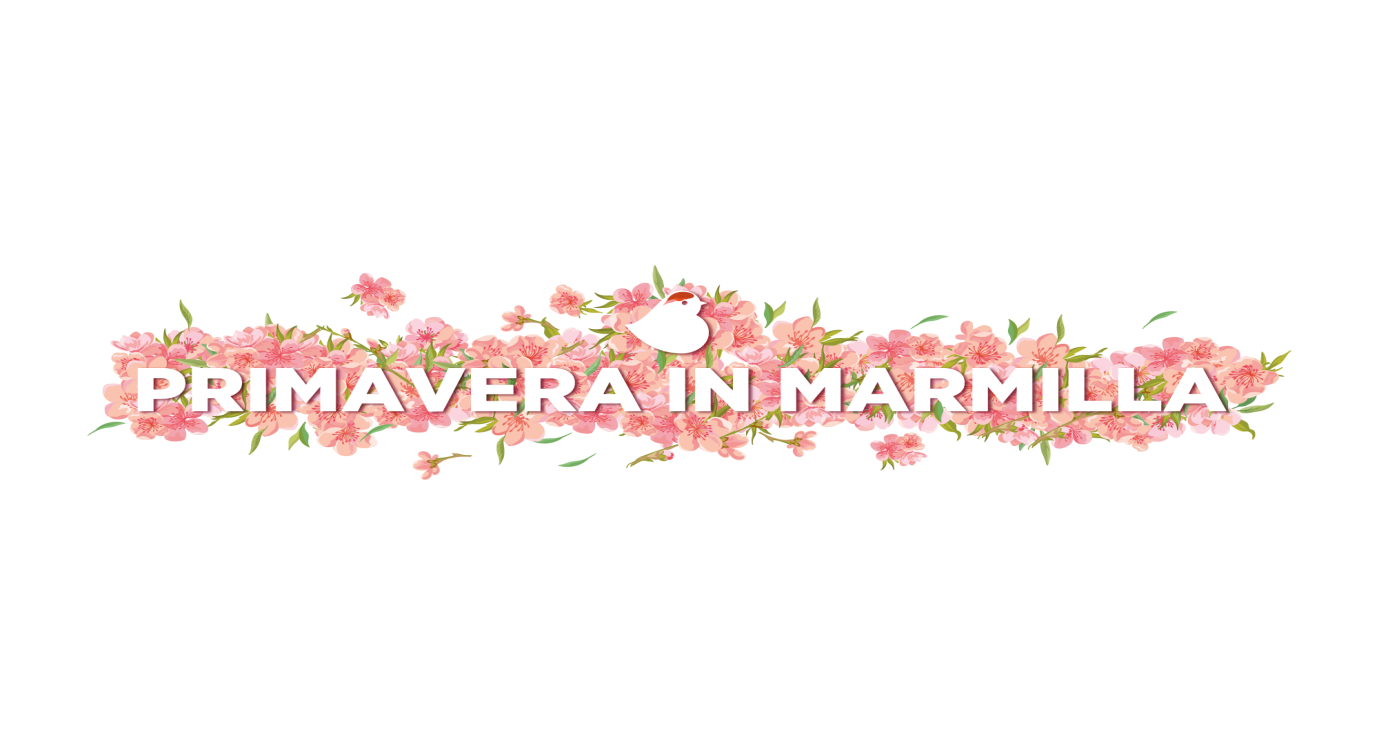 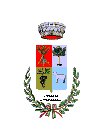 COMUNE DI LUNAMATRONAProvincia del Sud SardegnaVia Sant’Elia n. 209022 LunamatronaTelefono 070939026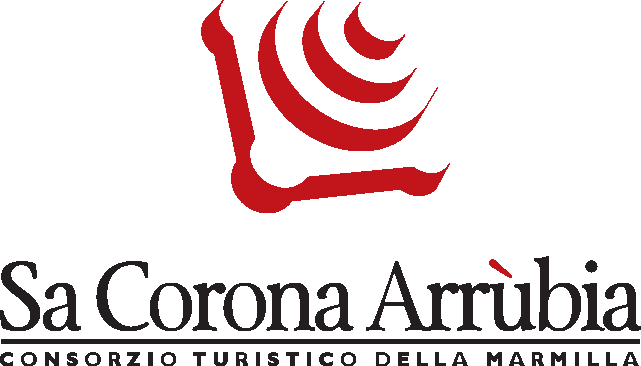 